№ п/пНаименование товараНаименование показателя, технического, функционального параметра, ед. изм. ПоказателяНаименование показателя, технического, функционального параметра, ед. изм. Показателя1Знак дорожныйПримерный эскиз 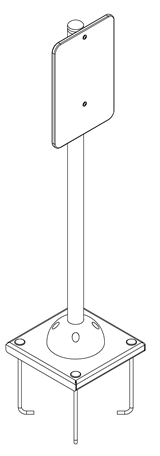 Внешние размеры Внешние размеры 1Знак дорожныйПримерный эскиз Длина, мм (±70 мм)3501Знак дорожныйПримерный эскиз Ширина, мм (±70 мм)3501Знак дорожныйПримерный эскиз Высота, мм (±70 мм)14161Знак дорожныйПримерный эскиз КомплектацияКомплектация1Знак дорожныйПримерный эскиз Панель, шт.11Знак дорожныйПримерный эскиз Стойка, шт.11Знак дорожныйПримерный эскиз Полусфера, шт.11Знак дорожныйПримерный эскиз Рама, шт.11Знак дорожныйПримерный эскиз Описание конструкцииОписание конструкции1Знак дорожныйПримерный эскиз Знак дорожный должен представлять собой устойчивую конструкцию, обеспечивающую безопасные условия для развивающих занятий на открытом воздухе.Конструкция должна обладать высокой ударопрочностью и виброустойчивостью. Во избежание травм и застревания одежды и частей тела, изделие должно быть разработано и изготовлено в соответствии с требованиями ГОСТ Р 52169-2012. Изделие должно крепиться анкерными болтами к бетонному основанию или раме, либо должно иметь крепление в виде забетонированных закладных труб. Изделие должно быть антивандальным.Минимальный радиус закругления выступающих элементов изделия, доступных пользователю - не менее 3 мм.Выступающие части болтовых соединений должны быть защищены пластиковыми заглушками либо иным способом, предусмотренным требованиями ГОСТ Р 52169-2012 и позволяющими обеспечить безопасность конструкции.Выступающие и доступные торцы труб при их наличии должны быть закрыты пластиковыми антивандальными заглушками.Все металлические части конструкции должны быть окрашены полимерной порошковой эмалью методом запекания в заводских условиях, что предотвращает металл от коррозии. Анкерные болты либо крепежные изделия должны быть оцинкованы. Каждое оборудование согласно ГОСТ Р 52169-2012 комплектуется табличкой информационной, на которой должна быть нанесена информация о производителе, месяце и годе изготовления, обозначение изделия.Знак дорожный должен представлять собой устойчивую конструкцию, обеспечивающую безопасные условия для развивающих занятий на открытом воздухе.Конструкция должна обладать высокой ударопрочностью и виброустойчивостью. Во избежание травм и застревания одежды и частей тела, изделие должно быть разработано и изготовлено в соответствии с требованиями ГОСТ Р 52169-2012. Изделие должно крепиться анкерными болтами к бетонному основанию или раме, либо должно иметь крепление в виде забетонированных закладных труб. Изделие должно быть антивандальным.Минимальный радиус закругления выступающих элементов изделия, доступных пользователю - не менее 3 мм.Выступающие части болтовых соединений должны быть защищены пластиковыми заглушками либо иным способом, предусмотренным требованиями ГОСТ Р 52169-2012 и позволяющими обеспечить безопасность конструкции.Выступающие и доступные торцы труб при их наличии должны быть закрыты пластиковыми антивандальными заглушками.Все металлические части конструкции должны быть окрашены полимерной порошковой эмалью методом запекания в заводских условиях, что предотвращает металл от коррозии. Анкерные болты либо крепежные изделия должны быть оцинкованы. Каждое оборудование согласно ГОСТ Р 52169-2012 комплектуется табличкой информационной, на которой должна быть нанесена информация о производителе, месяце и годе изготовления, обозначение изделия.1ПанельПанельПанель1Панель должна быть выполнена из фанеры ФСФ толщиной не менее 15 мм. Форма панели должна быть прямоугольная со сторонами не менее 450*300 мм. Углы панели должны быть скруглены радиусом не менее 30 мм. В панели выполнены отверстия диаметром 10 мм в количестве 2 шт.Панель должна быть выполнена из фанеры ФСФ толщиной не менее 15 мм. Форма панели должна быть прямоугольная со сторонами не менее 450*300 мм. Углы панели должны быть скруглены радиусом не менее 30 мм. В панели выполнены отверстия диаметром 10 мм в количестве 2 шт.СтойкаСтойкаСтойкаСтойка выполнена из трубы стальной диаметром не менее 57 мм и толщиной стенки не менее 3 мм. Верхний конец трубы закрыт заглушкой пластиковой. Длина трубы не менее 1370 мм.У нижнего конца трубы выполнено сквозное отверстие диаметром 11 мм, для крепления трубы на полусферу.У верхнего конца трубы установлены заклепки резьбовые в количестве 2 шт.Стойка выполнена из трубы стальной диаметром не менее 57 мм и толщиной стенки не менее 3 мм. Верхний конец трубы закрыт заглушкой пластиковой. Длина трубы не менее 1370 мм.У нижнего конца трубы выполнено сквозное отверстие диаметром 11 мм, для крепления трубы на полусферу.У верхнего конца трубы установлены заклепки резьбовые в количестве 2 шт.ПолусфераПолусфераПолусфераПолусфера должна состоять из пластиковой полусферы, кронштейна металлического и заглушек. Полусфера представляет собой корпусную деталь в виде пустотелой полусферы диаметром не менее 205 мм и высотой от плоскости до вершины радиуса не менее 98 мм. Внутри полусферы расположены ребра жесткости и посадочные места отверстий. Кронштейн металлический выполнен из листа металлического толщиной не менее 4 мм. Габариты 170х100 мм высотой не менее 59 мм. Кронштейн выполнены в виде усеченной окружности с вырезами и отогнутыми бортами. Борта имеют загнутые края друг к другу под углом 120 градусов. Отверстия под крепления пластиковой полусферы закрываются заглушками из пластика, диаметром не менее 25 мм по наружному бортику. Заглушка представляет собой деталь в виде цилиндра, усеченного с высокой стороной размером не менее 34 мм и низкой стороной размером не менее 9 мм.Полусфера должна состоять из пластиковой полусферы, кронштейна металлического и заглушек. Полусфера представляет собой корпусную деталь в виде пустотелой полусферы диаметром не менее 205 мм и высотой от плоскости до вершины радиуса не менее 98 мм. Внутри полусферы расположены ребра жесткости и посадочные места отверстий. Кронштейн металлический выполнен из листа металлического толщиной не менее 4 мм. Габариты 170х100 мм высотой не менее 59 мм. Кронштейн выполнены в виде усеченной окружности с вырезами и отогнутыми бортами. Борта имеют загнутые края друг к другу под углом 120 градусов. Отверстия под крепления пластиковой полусферы закрываются заглушками из пластика, диаметром не менее 25 мм по наружному бортику. Заглушка представляет собой деталь в виде цилиндра, усеченного с высокой стороной размером не менее 34 мм и низкой стороной размером не менее 9 мм.РамаРамаРамаРама конструктивно представляет собой деталь, изготовленную из листового металла толщиной не менее 4 мм. Края рамы подогнуты внутрь с одной стороны образуя «Г» профиль, с другой стороны «П» профиль. Габариты рамы не менее 350*350*40 мм. На верхней стороне рамы должны быть выполнены отверстия диаметром 10 мм в количестве 4 шт., и отверстия диаметром 32 мм в количестве 4 шт. На нижней стороне рамы должны быть выполнены отверстия диаметром 17 мм в количестве 4 шт.  На раму крепиться полусфера. Рама крепится на забетонированные анкерные болты с диаметром резьбы не менее 12 мм. В отверстия диаметром 32 мм должны быть установлены полиэтиленовые заглушки.Рама конструктивно представляет собой деталь, изготовленную из листового металла толщиной не менее 4 мм. Края рамы подогнуты внутрь с одной стороны образуя «Г» профиль, с другой стороны «П» профиль. Габариты рамы не менее 350*350*40 мм. На верхней стороне рамы должны быть выполнены отверстия диаметром 10 мм в количестве 4 шт., и отверстия диаметром 32 мм в количестве 4 шт. На нижней стороне рамы должны быть выполнены отверстия диаметром 17 мм в количестве 4 шт.  На раму крепиться полусфера. Рама крепится на забетонированные анкерные болты с диаметром резьбы не менее 12 мм. В отверстия диаметром 32 мм должны быть установлены полиэтиленовые заглушки.